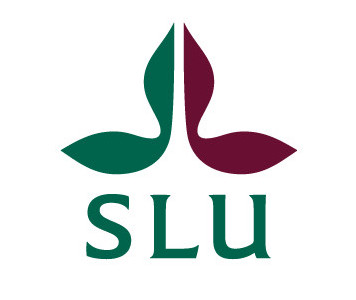 Här skriver du din huvudtitel 
– fortsätt med undertitel på en ny rad Här kan du översätta din huvudtitel och undertitel Författarens namn 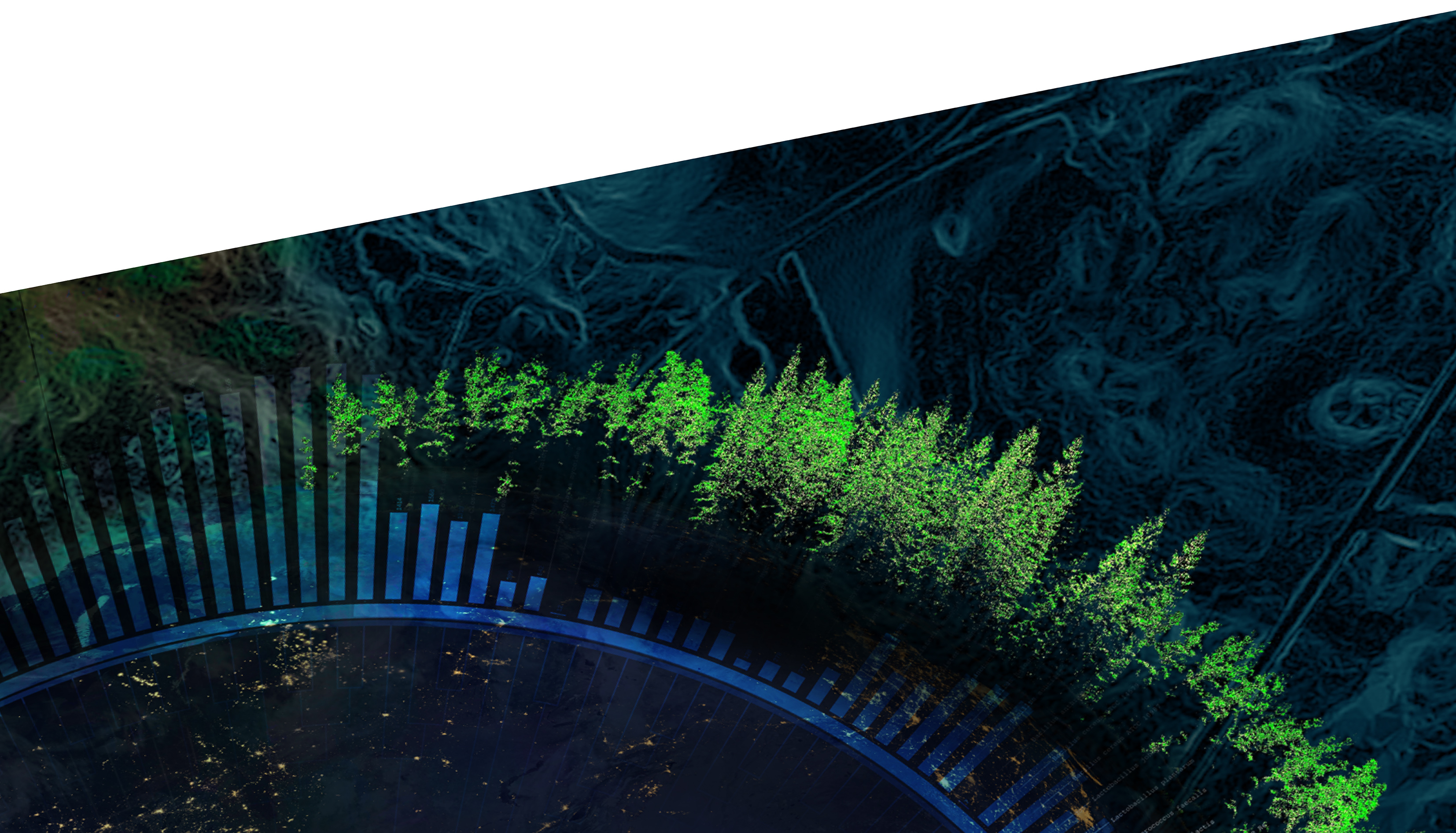 Titel på huvudspråket – undertitel om du harOm du har titel på annat språk skriver du den här – även undertitel (om du har)Författarens namnHandledare:	Handledarens namn, universitet, institutionBitr. handledare:	Bitr. handledarens namn, universitet, institution (om sådan finns)Examinator:	Examinatorns namn, universitet, institutionBitr. examinator:	Bitr. examinatorns namn, universitet, institutionOmfattning:	30 hpNivå och fördjupning:	A2E Kurstitel:	Independent Project in Landscape Architecture	Kurskod:	EX0846	Program:	Landskapsarkitektprogrammet 	Kursansvarig inst.:	Institutionen för landskapsarkitektur, planering och förvaltning	Utgivningsort:	Alnarp	Utgivningsår:	20xxOmslagsbild: 	Fotografens namn (om sådan finns) Nyckelord:	Sveriges lantbruksuniversitetFakulteten för landskapsarkitektur, trädgårds- och växtproduktionsvetenskapInstitutionen för landskapsarkitektur, planering och förvaltningPublicering och arkivering Godkända självständiga arbeten (examensarbeten) vid SLU publiceras elektroniskt. Som student äger du upphovsrätten till ditt arbete och behöver godkänna publiceringen. Om du kryssar i JA, så kommer fulltexten (pdf-filen) och metadata bli synliga och sökbara på internet. Om du kryssar i NEJ, kommer endast metadata och sammanfattning bli synliga och sökbara. Fulltexten kommer dock i samband med att dokumentet laddas upp arkiveras digitalt.  Om ni är fler än en person som skrivit arbetet så gäller krysset för alla författare, ni behöver alltså vara överens. Läs om SLU:s publiceringsavtal här: https://www.slu.se/site/bibliotek/publicera-och-analysera/registrera-och-publicera/avtal-for-publicering/.  JA, jag/vi ger härmed min/vår tillåtelse till att föreliggande arbete publiceras enligt SLU:s avtal om överlåtelse av rätt att publicera verk.  NEJ, jag/vi ger inte min/vår tillåtelse att publicera fulltexten av föreliggande arbete. Arbetet laddas dock upp för arkivering och metadata och sammanfattning blir synliga och sökbara.